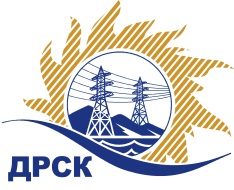 Акционерное Общество«Дальневосточная распределительная сетевая  компания»Протокол заседания Закупочной комиссии по вскрытию поступивших конвертовг. БлаговещенскСпособ и предмет закупки: открытый электронный запрос предложений: «Оборудование трансформаторной подстанции 10/0,4кВ» Закупка 1212	Планируемая стоимость закупки в соответствии с ГКПЗ: 15 512 551,19 руб. без учета НДС.ПРИСУТСТВОВАЛИ:Три член постоянно действующей Закупочной комиссии АО «ДРСК» 2 уровняИнформация о результатах вскрытия конвертов:В ходе проведения запроса предложений было получено 22 предложения, конверты с которыми были размещены в электронном виде на Торговой площадке Системы www.b2b-energo.ru.Вскрытие конвертов было осуществлено в электронном сейфе организатора запроса предложений на Торговой площадке Системы www.b2b-energo.ru автоматически.Дата и время начала процедуры вскрытия конвертов с предложениями участников:15:08 07.06.2016Место проведения процедуры вскрытия конвертов с предложениями участников:Торговая площадка Системы www.b2b-energo.ruВ конвертах обнаружены предложения следующих участников запроса предложений:Ответственный секретарь Закупочной комиссии 2 уровня АО «ДРСК»	М.Г. ЕлисееваТерёшкина Г.М.(4162)397-260№ 517МТПиР-В07.06.2016г.Наименование участника и его адресПредмет заявки на участие в запросе предложений1ООО "ВЕЛЕС" (115035, г. Москва, Космодамианская наб., д.4/22, корп. Б, пом. VIII, ком.1)Заявка, подана 03.06.2016 в 12:58
Цена: 10 870 475,06 руб. (цена без НДС: 9 212 267,00 руб.)2ООО ТД "Электрощит" (630071, Россия, Новосибирская область, г. Новосибирск, ул. Станционная, д. 60/1)Заявка, подана 06.06.2016 в 14:38
Цена: 13 300 000,00 руб. (цена без НДС: 11 271 186,44 руб.)3ООО "ИЗВА" (429520, Россия, Чувашская республика, с. Ишлеи, ул. Советская, д. 53)Заявка, подана 06.06.2016 в 14:33
Цена: 13 334 000,00 руб. (цена без НДС: 11 300 000,00 руб.)4ООО "УИС" (614000, Пермский край, г. Пермь, ул. Героев Хасана 41)Заявка, подана 06.06.2016 в 14:11
Цена: 14 160 011,80 руб. (цена без НДС: 12 000 010,00 руб.)5АО «Чебоксарский завод электрооборудования» (428020 Чувашская Республика, г. Чебоксары, ул. Пристанционная, д.3 «Ж»)Заявка, подана 06.06.2016 в 10:13
Цена: 15 570 100,00 руб. (цена без НДС: 13 195 000,00 руб.)6ООО "Амурэлектрощит" (РФ, 675000, Амурская обл., г.Благовещенск, ул.Нагорная, д.19)Заявка: Оборудование трансформаторной подстанции 10/0,4кВ, подана 06.06.2016 в 09:52
Цена: 16 000 000,00 руб. (цена без НДС: 13 559 322,03 руб.)7ООО "НПО "Сибэлектрощит" (644089, г. Омск, пр. Мира д. 69)Заявка, подана 06.06.2016 в 07:39
Цена: 16 593 600,00 руб. (цена без НДС: 14 062 372,88 руб.)8ООО "ОЭнТ - Центр" (127051, г. Москва, Большой Сухаревский переулок, д. 21, стр. 1)Заявка, подана 06.06.2016 в 09:30
Цена: 16 680 354,33 руб. (цена без НДС: 14 135 893,50 руб.)9ЗАО "Чебоксарский Электроаппарат" (428000 г. Чебоксары пр. И. Яковлева 3)Заявка: Цена с учетом доставки, подана 05.06.2016 в 21:24
Цена: 17 110 000,00 руб. (цена без НДС: 14 500 000,00 руб.)10ООО "Таврида Электрик МСК" (125040, г. Москва, 5-я ул. Ямского Поля, д.5, стр.1, этаж 19)Заявка, подана 06.06.2016 в 08:04
Цена: 18 089 400,00 руб. (цена без НДС: 15 330 000,00 руб.)11ООО "К-Электротехник" (644050, Россия, Омская область, г. Омск, ул. 2-я Поселковая, 53 "В", 25)Заявка: Закупка оборудование трансформаторной подстанции 10/0,4кВ, подана 06.06.2016 в 08:39
Цена: 18 172 000,00 руб. (цена без НДС: 15 400 000,00 руб.)12ЗАО "ПИК ЭЛБИ" (193318, Россия, г. Санкт - Петербург, ул. Ворошилова, д. 2, Лит. А, оф. 5Н)Заявка: предлагает заключить Договор на поставку: Оборудование трансформаторной подстанции 10/0,4кВ, подана 03.06.2016 в 09:00
Цена: 18 213 290,01 руб. (цена без НДС: 15 434 991,53 руб.)13АО "ДЭТК" (680001, г. Хабаровск, ул. Менделеева, д. 1 "А", ЛИТ. Э, каб. 1)Заявка, подана 06.06.2016 в 04:11
Цена: 18 290 000,00 руб. (цена без НДС: 15 500 000,00 руб.)14ООО "Магнатэл" (664007, Россия, Иркутская область, г. Иркутск, ул.Поленова, 35Б)Заявка, подана 06.06.2016 в 06:31
Цена: 18 290 000,00 руб. (цена без НДС: 15 500 000,00 руб.)15ООО "ИНЖЕНЕРНОЕ БЮРО" (115191, Россия, г. Москва, ул. Рощинская 2-я, д. 10)Заявка, подана 06.06.2016 в 08:41
Цена: 18 301 800,00 руб. (цена без НДС: 15 510 000,00 руб.)16ООО "НЕВАЭНЕРГОПРОМ" (194100, Россия, г. Санкт - Петербург, пр. Лесной, д. 63, лит. А, оф. 415)Заявка, подана 06.06.2016 в 05:35
Цена: 19 990 000,00 руб. (цена без НДС: 16 940 677,97 руб.)17ОАО "МОСЭЛЕКТРО" (121596, Россия, г. Москва, ул. Горбунова, д. 12, корп. 2)Заявка, подана 03.06.2016 в 15:54
Цена: 21 050 000,00 руб. (цена без НДС: 17 838 983,05 руб.)18ЗАО "ГК "Электрощит"-ТМ Самара" (Россия, 443048, Самара, п. Красная Глинка, корпус заводоуправления ОАО "Электрощит")Заявка: Закупка№ 1212(повторно)_Оборудование трансформаторной подстанции 10/0,4кВ, подана 31.05.2016 в 10:46
Цена: 21 072 440,00 руб. (цена без НДС: 17 858 000,00 руб.)19ООО "ЭлектроТехническиеМатериалы" (195097, г. Санкт - Петербург, ул. Минеральная, д. 13, лит. К)Заявка, подана 06.06.2016 в 09:00
Цена: 21 500 000,00 руб. (цена без НДС: 18 220 338,98 руб.)20ООО "РА-ЭЛЕКТРО" (123181, Россия, г. Москва, Неманский пр-д, д. 4, корп. 2, оф. 26)Заявка, подана 03.06.2016 в 15:17
Цена: 21 751 750,00 руб. (цена без НДС: 18 433 686,44 руб.)21ООО "Энерго-Импульс+" (680509, Россия, Хабаровский край, Хабаровский район, 2 км на северо-восток от с. Ильинка)Заявка: Заявка на поставку оборудования трансформаторной подстанции 10/0,4 кВ, подана 06.06.2016 в 06:40
Цена: 21 772 500,00 руб. (цена без НДС: 18 451 271,19 руб.)22ООО "Спецэнерго" (195220, г. Санкт - Петербург, Проспект Непокоренных, д. 49, литер А, офис 506)Заявка: Оборудование трансформаторной подстанции 10/0,4кВ, подана 03.06.2016 в 15:55
Цена: 21 913 500,00 руб. (цена без НДС: 18 570 762,71 руб.)